	يتناول هذا المساق: دراسة بعض المسائل الفقهية الشرعية في جانب العبادات والتي استجدت في حياة المسلمين، ولم تكن معروفة بشكل مباشر عند المتقدمين من الفقهاء، وتهدف إلى تدريب الطالب على تخريج المسائل المستجدة في العبادات وفق منهج الفقهاء في الاجتهاد واستنباط الأحكام الفقهية، والوقوف على اتجاهات وآراء العلماء المعاصرين والمجامع الفقهية.يهدف هذا المقرر إلى مساعدة الطالبة على:1- معرفة قواعد الاستنباط عند الفقهاء2- بيان مفهوم المستجدات والنوازل3- كيفية تأصيل المسائل الفقهية المستجدة4- الاطلاع على قرارات المجامع الفقهية في موضوع العباداتعند الانتهاء من هذا المقرر، فإنه من المتوقع أن يكون الطالب قادرًا على أن:1- يعرف مفهوم المستجدات2- تأصيل المسائل الفقهية المستجدةطرائق تقديم المقرر:	لا يرتبط تدريس المقرر بطريقة واحدة رتيبة بل ينوّع بالطرائق حسب الموقف التعليميّ وطبيعة المادة العلميّة، فيستعمل الأساليب الآتية:التعلم الالكتروني عن بعدأسلوب المحاضرة التفاعليّة النشط.التعليم عن طريق حلّ المشكلات.التعليم التعاوني.الحوار والمناقشة.التعليم عن طريق الأنشطة.ربط الطالب بمصادر المعرفة المختلفة، مثل: المكتبة، والإنترنت ، و ... إلخ.مثلاً:العروض الحاسوبيّة.(بور بوينت /ويرد......)الشفافياتالتواصل بالتعليم عن بعد بالأنشطة والتكليفات.المصادر المكتبيّة التي يحال إليها حسب موضوع المحاضرة.إجراءات التقييم: 	تعتمد إجراءات تقييم المقرر وتقويمه على تطبيق التغذية الراجعة للمعلومات والمعارف والمهارات التي يكتسبها الطالب؛ عن طريق الإجراءات الآتية: التقويم التمهيدي، أو التشخيصي: يكون في المحاضرة الأولى للوقوف على مستوى الطالب.التقييم المرحلي: ويشمل الآتي:	التفاعل الصفيّ في المحاضرة.		الاختبار الأول.	الاختبار الثاني.	ملف الأنشطة، ويشمل التكليفات و البحوث والتقارير.الأدوات المستخدمة في التقييم:            الاختبار وسيلة تقويم ثابتة عدا التقييم المستمر في ملف الإنجاز الذي يشمل التكليفات الصفيّة وغير الصفيّة والبحث أو التقرير، والتفاعل الصفيّ في المحاضرة، والجدول الآتي يوضّح برمجة إجراءات التقييم في المقرّر:تكليفات تطبيقيّة لتحقيق أهداف المقرّر.تقرير ضمن المقرر بالاتفاق مع مدرس المقرر.القواعد المنظمة لسير العملية التعليمية داخل قاعة الدراسة1 – الانتظام في حضور المحاضرات.2 – احترام مواعيد المحاضرات بدءًا وانتهاءً.3 – العلاقة الإيجابية القائمة على الالتزام بين الأستاذ والطالب.4 – الالتزام بتقديم الواجبات والوظائف في مواعيدها.5 – عدم استعمال الهواتف الجوالة.6 – الالتزام بالهدوء وعدم تبادل الأحاديث الجانبية.7 – ضرورة مراعاة الأمانة العلمية في النقل والتوثيق.8 - في حالة الاستعانة بمعلومات من أية مصادر فإنه يجب الإشارة إلى المصدر، وفى حالة عدم الإشارة إلى المصادر التي نقل عنها فإن ذلك يعد مخالفة لضوابط الأمانة والدقة العلمية، ويتعرض الطالب للمساءلة، ويعطى تقدير "راسب" في المقرر بأكمله.9 – على الطالب المتغيب عن الاختبار تقديم عذر مقبول.10 – في حالة سلوك الطالب سلوكاً غير مقبول تطبق بحقه التعليمات والإجراءات المعمول بها في الجامعة.11 – نسبة الغياب المسموح بها (%).مواد مطبوعة:1.2.3. ........إلخ.1.2.3...........إلخ.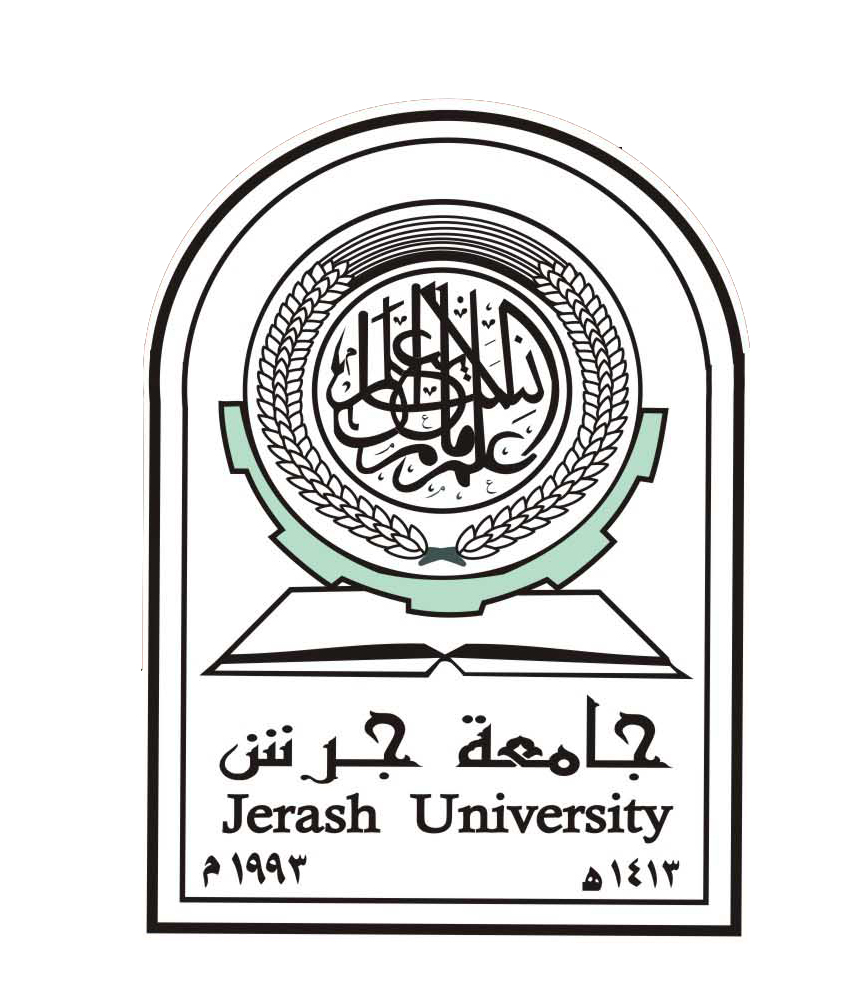 كليّة : الشريعة                                            قسم: الفقه وأصوله                        الفصل الدراسي: الأول 2020/2021بيانات المقرراسم المقرر:   قضايا مستجدة في العبادات                     الشعبة : 1رقم المقرر: 403355الساعات المكتسبة:  3               قاعة المحاضرة : عن بعدطبيعة المقرر: اختياري تخصصالكتاب المقرر: فقه المستجدات في باب العبادات / طاهر يوسف الصديقيبيانات أستاذ المقررالاسم: أ.د. حسن تيسير شموط          المسمى الوظيفي: أستاذهاتف المكتب:                         رقم المكتب:                            المبنى: الخوارزميالساعات المكتبية: البريد الإلكتروني:  h_shammout@hotmail.comوصف المقررأهداف المقررمخرجات التعلممحتوى المقرر وتوزيعهالأسبوعمفردات المقررالأولبيان مفهوم معنى العبادات والمستجداتالثانيبيان مفهوم التأصيل الفقهي للمسائل المستجدة ومنهج المعاصرين في ذلكالثالثبيان مفهوم الاجتهاد وأنواعه وشروطهالرابعتطهير الثياب بالغسيل الجاف (الدراي كلين) الخامساستحالة النجاساتالسادسالصلاة خلف المذياع والتلفازالسابعإغلاق المساجد في زمن الأوبئةالثامنزكاة الأسهم والشركاتالتاسعإثبات دخول رمضان بالحسابات الفلكيةالعاشرالمفطرات المعاصرة الحادي عشرامتحانالثاني عشرالإحرام من الطائرةالثالث عشرلبس الكمامة للمحرمالرابع عشرمراجعة عامةالخامس عشرالامتحانات النهائيةمصادر التعلم والوسائل المستخدمة :سياسة التقييم وأدواته:أدوات التقييم:الاختبار أو أساس التقويمالتاريخالدرجةالاختبار الأول20الاختبار الثاني20أعمال الفصل (المشاركة والتكليفات والتقرير) يطلع الطالب على درجاته أولا بأول منذ بداية الفصل حتى نهايته 20الاختبار النهائي40الأنشطة والمهام التعليميةمصادر تعلم إضافيةمواقع على الشبكة العنكبوتية: